В соответствии с Федеральным законом от 6 октября 2003 года  № 131-ФЗ «Об общих принципах организации местного самоуправления в Российской Федерации», руководствуясь пунктом 2 статьи 26 Устава муниципального образования Кардымовского городского поселения Кардымовского района Смоленской области на основании протокола счетной комиссии от 24 сентября 2019 года № 3 Совет депутатов Кардымовского городского поселения Кардымовского района Смоленской областиР Е Ш И Л:1. Избрать Главой муниципального образования Кардымовского городского поселения Кардымовского района Смоленской области из состава депутатов Совета депутатов Кардымовского городского поселения Кардымовского района Смоленской области четвертого созыва Голубых Анатолия Валентиновича.2. Опубликовать настоящее решение в Кардымовской районной газете «Знамя труда».3.  Настоящее  решение вступает в силу со дня его подписания. Председательствующий  Совета депутатов                                          А. В. Голубых                                                                      Кардымовского  городского поселения Кардымовского района Смоленской области                                     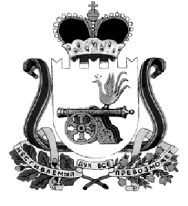 СОВЕТ ДЕПУТАТОВ КАРДЫМОВСКОГО ГОРОДСКОГО ПОСЕЛЕНИЯКАРДЫМОВСКОГО РАЙОНА СМОЛЕНСКОЙ ОБЛАСТИРЕШЕНИЕот   24.09.2019                         № Pе-00001СОВЕТ ДЕПУТАТОВ КАРДЫМОВСКОГО ГОРОДСКОГО ПОСЕЛЕНИЯКАРДЫМОВСКОГО РАЙОНА СМОЛЕНСКОЙ ОБЛАСТИРЕШЕНИЕот   24.09.2019                         № Pе-00001СОВЕТ ДЕПУТАТОВ КАРДЫМОВСКОГО ГОРОДСКОГО ПОСЕЛЕНИЯКАРДЫМОВСКОГО РАЙОНА СМОЛЕНСКОЙ ОБЛАСТИРЕШЕНИЕот   24.09.2019                         № Pе-00001